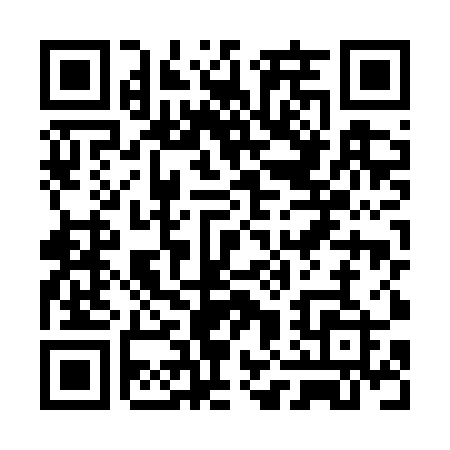 Prayer times for Auriliskiai, LithuaniaWed 1 May 2024 - Fri 31 May 2024High Latitude Method: Angle Based RulePrayer Calculation Method: Muslim World LeagueAsar Calculation Method: HanafiPrayer times provided by https://www.salahtimes.comDateDayFajrSunriseDhuhrAsrMaghribIsha1Wed3:035:381:206:329:0311:292Thu3:025:361:206:339:0511:303Fri3:025:341:206:359:0711:304Sat3:015:311:206:369:0911:315Sun3:005:291:196:379:1111:326Mon2:595:271:196:389:1311:337Tue2:585:251:196:399:1511:348Wed2:575:231:196:419:1711:349Thu2:565:211:196:429:1911:3510Fri2:555:191:196:439:2111:3611Sat2:555:171:196:449:2311:3712Sun2:545:151:196:459:2411:3813Mon2:535:131:196:469:2611:3914Tue2:525:111:196:479:2811:3915Wed2:515:091:196:489:3011:4016Thu2:515:071:196:499:3211:4117Fri2:505:061:196:509:3411:4218Sat2:495:041:196:519:3611:4319Sun2:495:021:196:529:3711:4320Mon2:485:011:196:539:3911:4421Tue2:474:591:196:549:4111:4522Wed2:474:571:206:559:4311:4623Thu2:464:561:206:569:4411:4624Fri2:464:541:206:579:4611:4725Sat2:454:531:206:589:4711:4826Sun2:454:521:206:599:4911:4927Mon2:444:501:207:009:5111:4928Tue2:444:491:207:019:5211:5029Wed2:434:481:207:029:5411:5130Thu2:434:471:207:029:5511:5231Fri2:434:451:217:039:5611:52